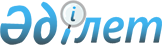 О внесении изменения в постановление Правительства Республики Казахстан от 27 декабря 2002 года N 1386
					
			Утративший силу
			
			
		
					Постановление Правительства Республики Казахстан от 12 декабря 2006 года N 1193. Утратило силу постановлением Правительства Республики Казахстан от 25 августа 2011 года № 962      Сноска. Утратило силу постановлением Правительства РК от 25.08.2011 № 962 (вводится в действие по истечении десяти календарных дней со дня его первого официального опубликования).

      Правительство Республики Казахстан  ПОСТАНОВЛЯЕТ: 

      1. Внести в  постановление Правительства Республики Казахстан от 27 декабря 2002 года N 1386 "Об утверждении Правил выдачи сертификата летной годности гражданских воздушных судов Республики Казахстан" (САПП Республики Казахстан, 2002 г., N 46, ст. 472) следующее изменение: 

      в  Правилах выдачи сертификата летной годности гражданских воздушных судов Республики Казахстан, утвержденных указанным постановлением: 

      подпункт 7) пункта 4 изложить в следующей редакции: 

      "7) оригинал документа, определяющий ресурс воздушного судна, выданный организацией, имеющей сертификат услуг по техническому обслуживанию и ремонту авиационной техники.". 

      2. Настоящее постановление вводится в действие по истечении десяти календарных дней со дня его первого официального опубликования.       Премьер-Министр 

   Республики Казахстан 
					© 2012. РГП на ПХВ «Институт законодательства и правовой информации Республики Казахстан» Министерства юстиции Республики Казахстан
				